ПРОЕКТ         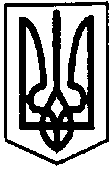 ПЕРВОЗВАНІВСЬКА СІЛЬСЬКА РАДАКІРОВОГРАДСЬКОГО РАЙОНУ КІРОВОГРАДСЬКОЇ ОБЛАСТІВОСЬМА СЕСІЯ ВОСЬМОГО  СКЛИКАННЯРІШЕННЯ«___» ________ 2018 року                                                                             № ___с. ПервозванівкаПро внесення змін до рішення Первозванівської сільської ради від 27 квітня 2018 року № 147 «Про створення тендерного комітету з публічних закупівель Первозванівської  сільської ради, обрання складу та затвердження  Положення про тендерний комітет»              Керуючись  статтями  25, 26 Закону України «Про місцеве самоврядування в Україні», статтею 19 Конституції України, відповідно до частин першої та другої статті 11 Закону України «Про публічні закупівлі», Примірного положення про тендерний комітет  або уповноважену особу (осіб), затвердженого Наказом Міністерства економічного розвитку і торгівлі України від 30.03.2016р. № 557, у зв’язку з кадровими змінами в апараті сільської ради, сесія сільської ради ВИРІШИЛА:Вивести зі складу тендерного комітету Бабак Богдана Тарасовича, головного спеціаліста відділу організаційно-кадрової роботи, інформаційної діяльності та комунікацій з громадськістю.Ввести в склад тендерного комітету _____________________________________________________________________________________Контроль за виконання рішення покласти на сільського голову. Сільський голова                                                                        П. МУДРАК